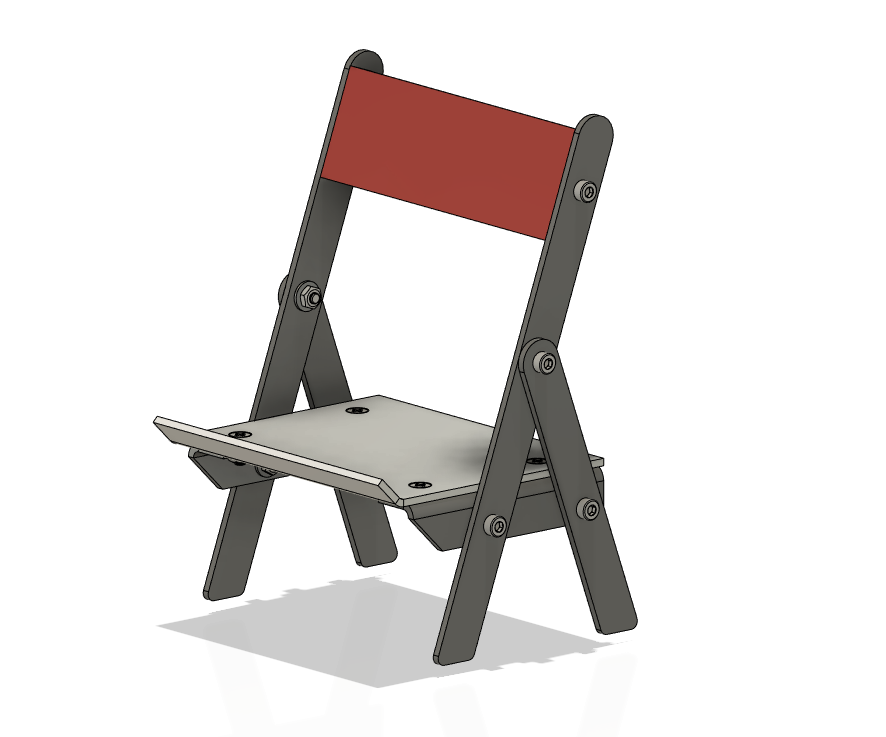 Célcsoportpályaorientáción résztvevő fiatalokCélokmobiltelefontartó készítéseSzükséges anyagok/anyagjegyzéktámla (1x)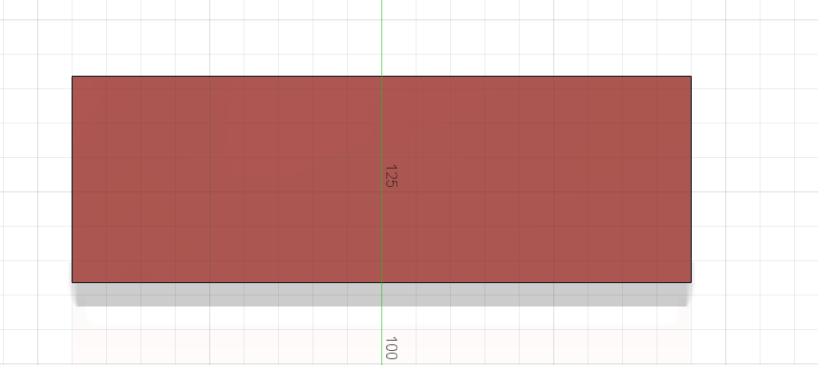 ülőfelület (1x)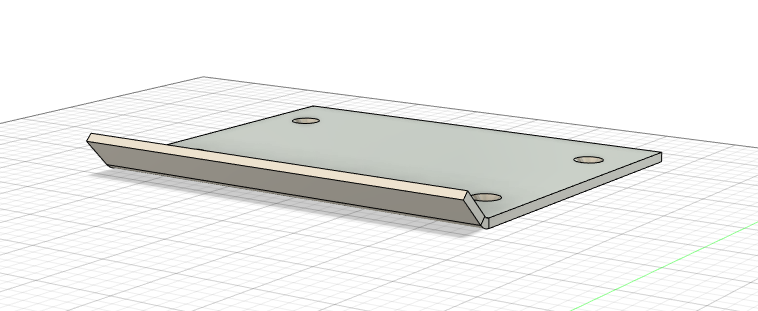 sarokdarab, baloldali (1x)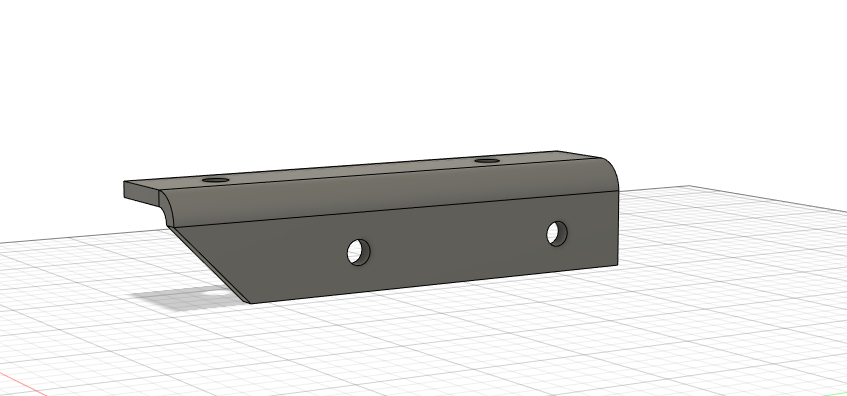 sarokdarab, jobboldali (1x)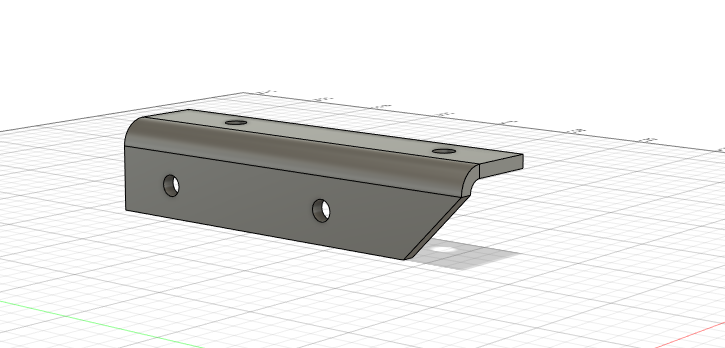 hosszú oldalsó alkatrész (2x)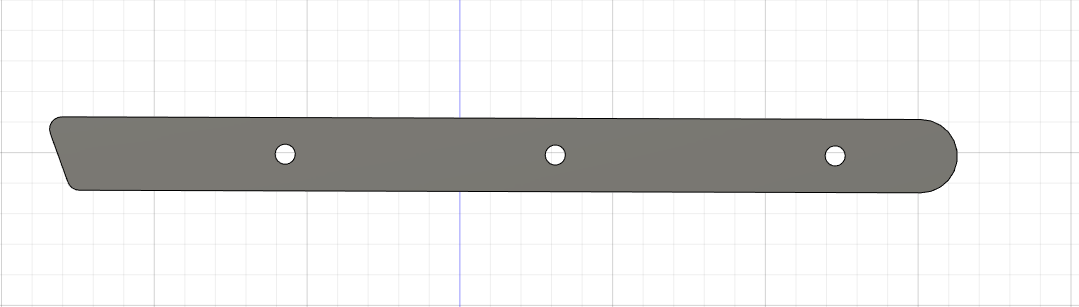 rövid oldalsó alkatrész (2x)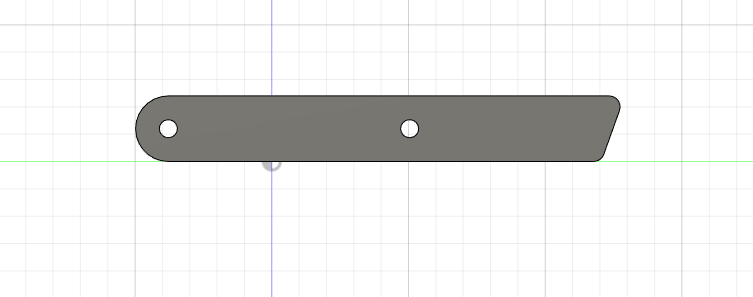 M3-as anyacsavar (12x)			M4-es anyacsavar (2x)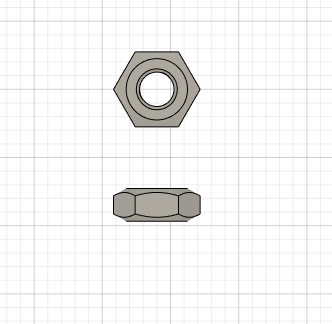 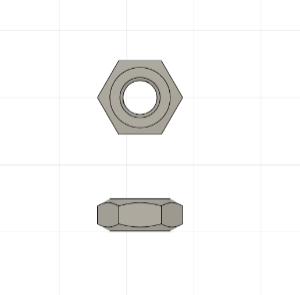 süllyesztettfejű csavar, M3x8 (4x)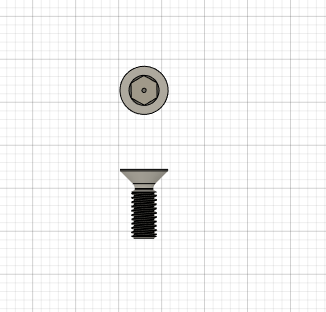 hengerfejű csavar, M3x12 (8x)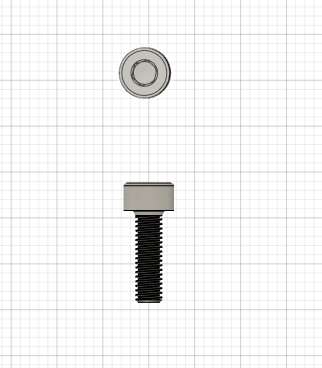 távtartó korong, 3x8 (12x)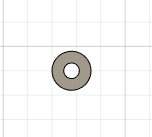 ÚtmutatóCsavarozzuk a sarokdarabot bal- és jobboldalt az ülőfelület alá.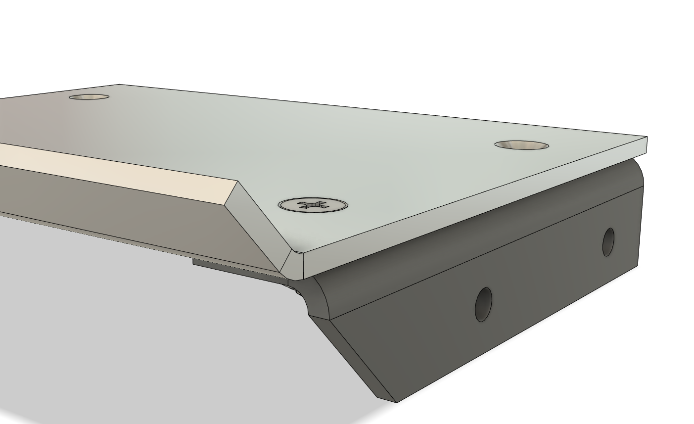 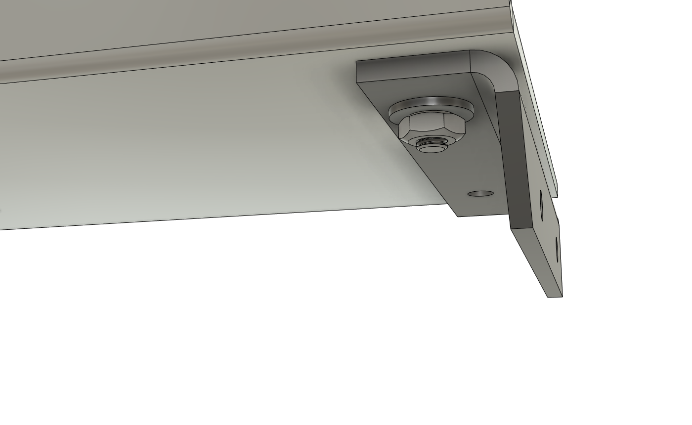 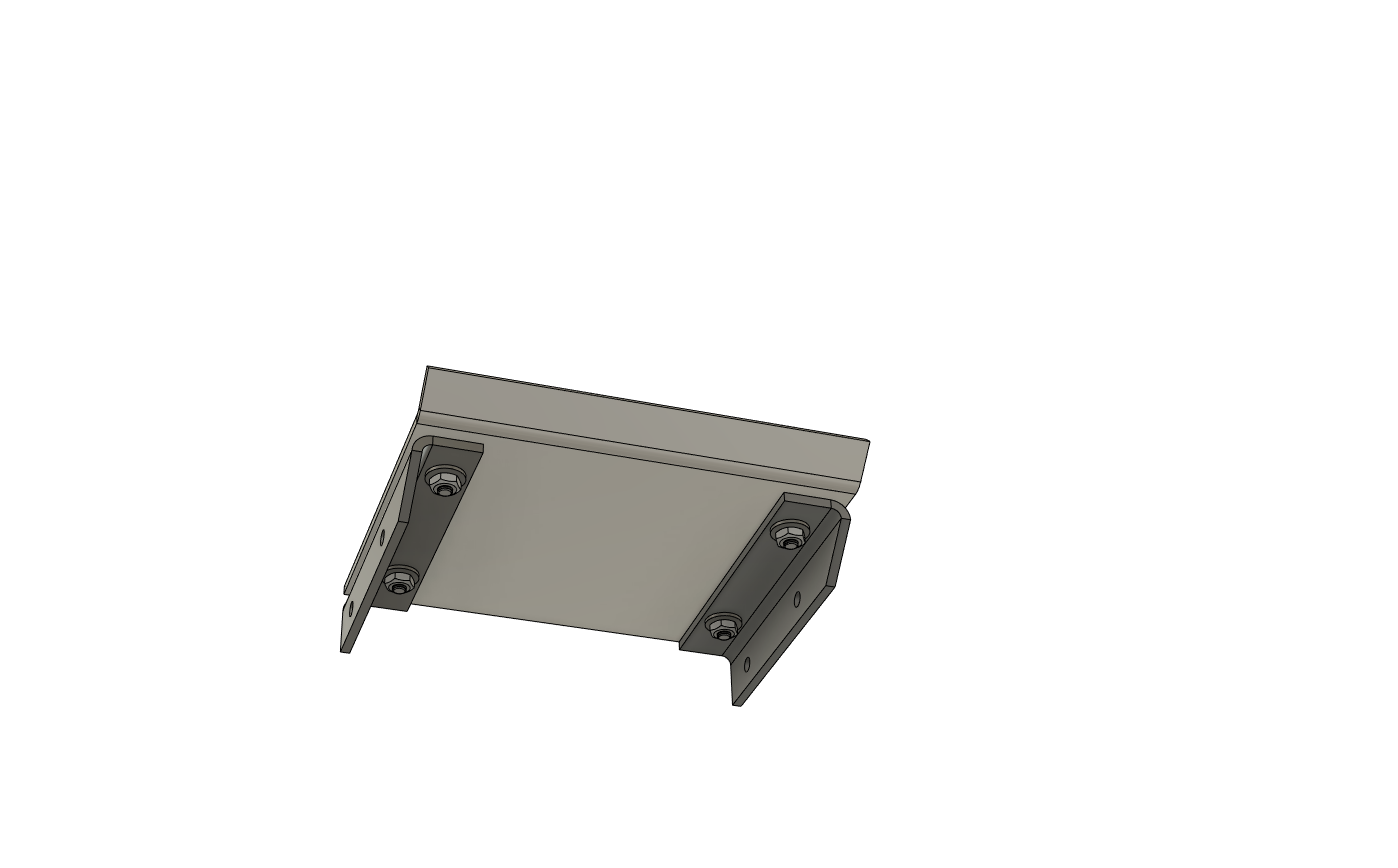 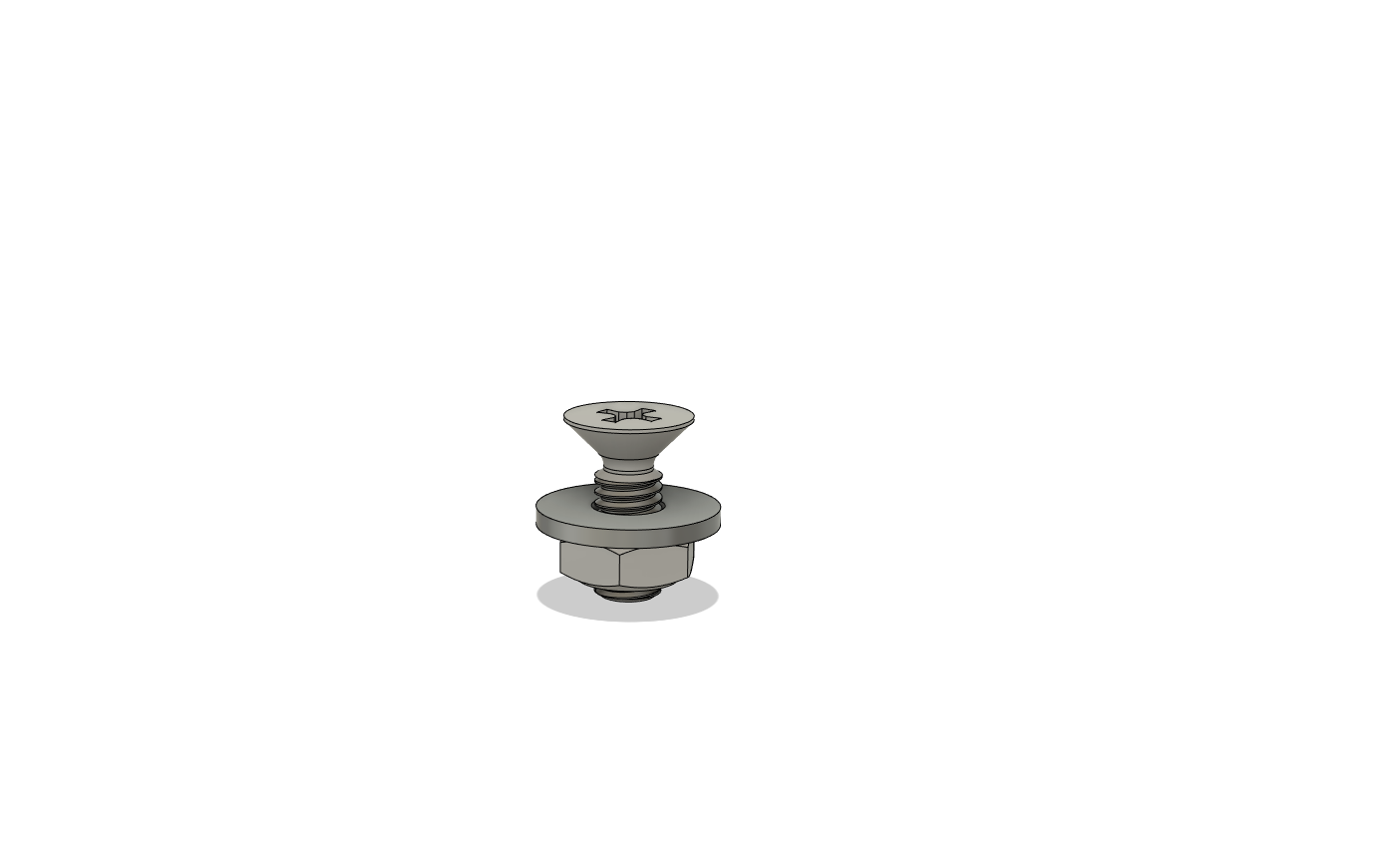 Csavarozzuk oda a bal- és jobboldali hosszú alkatrészeket.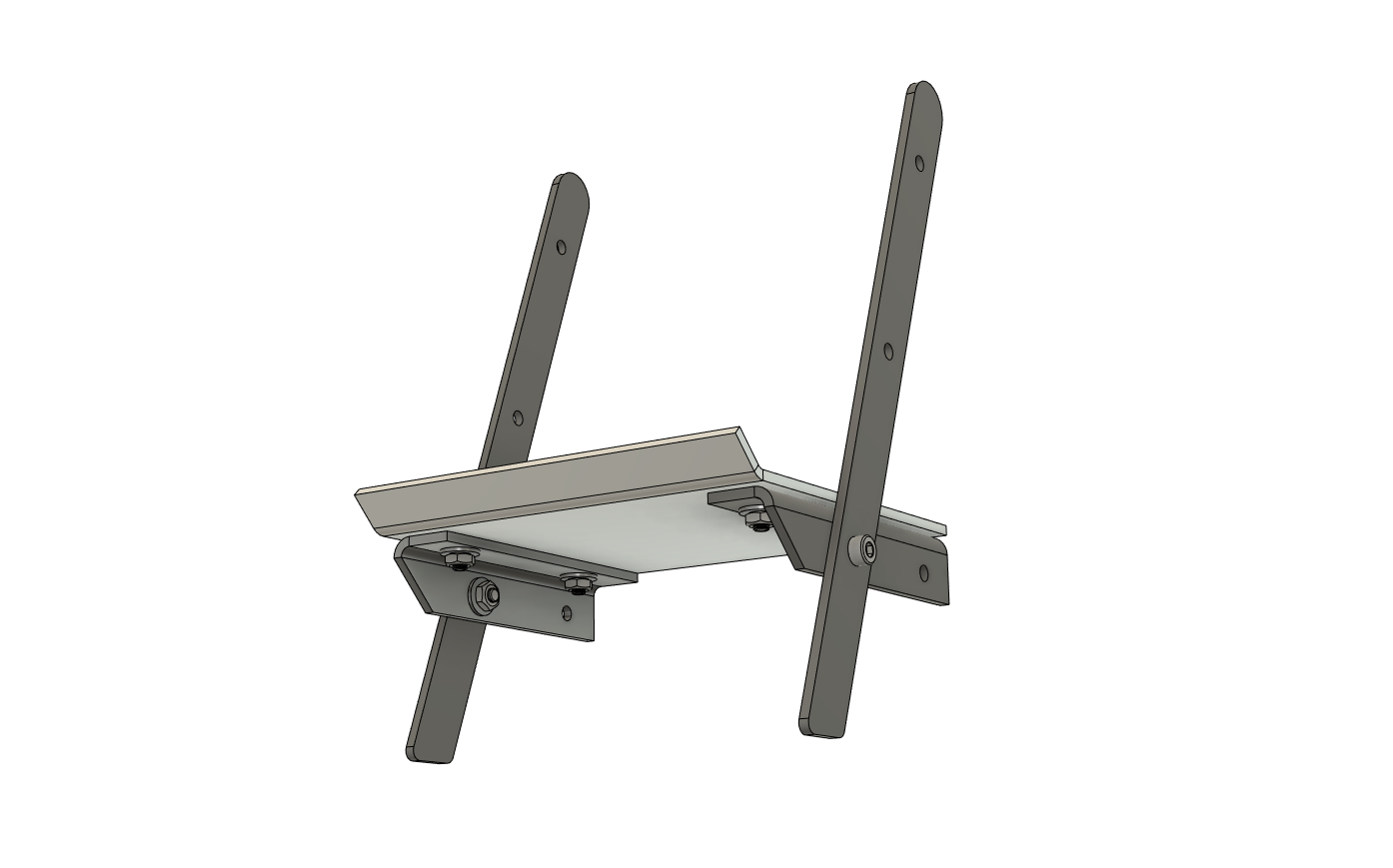 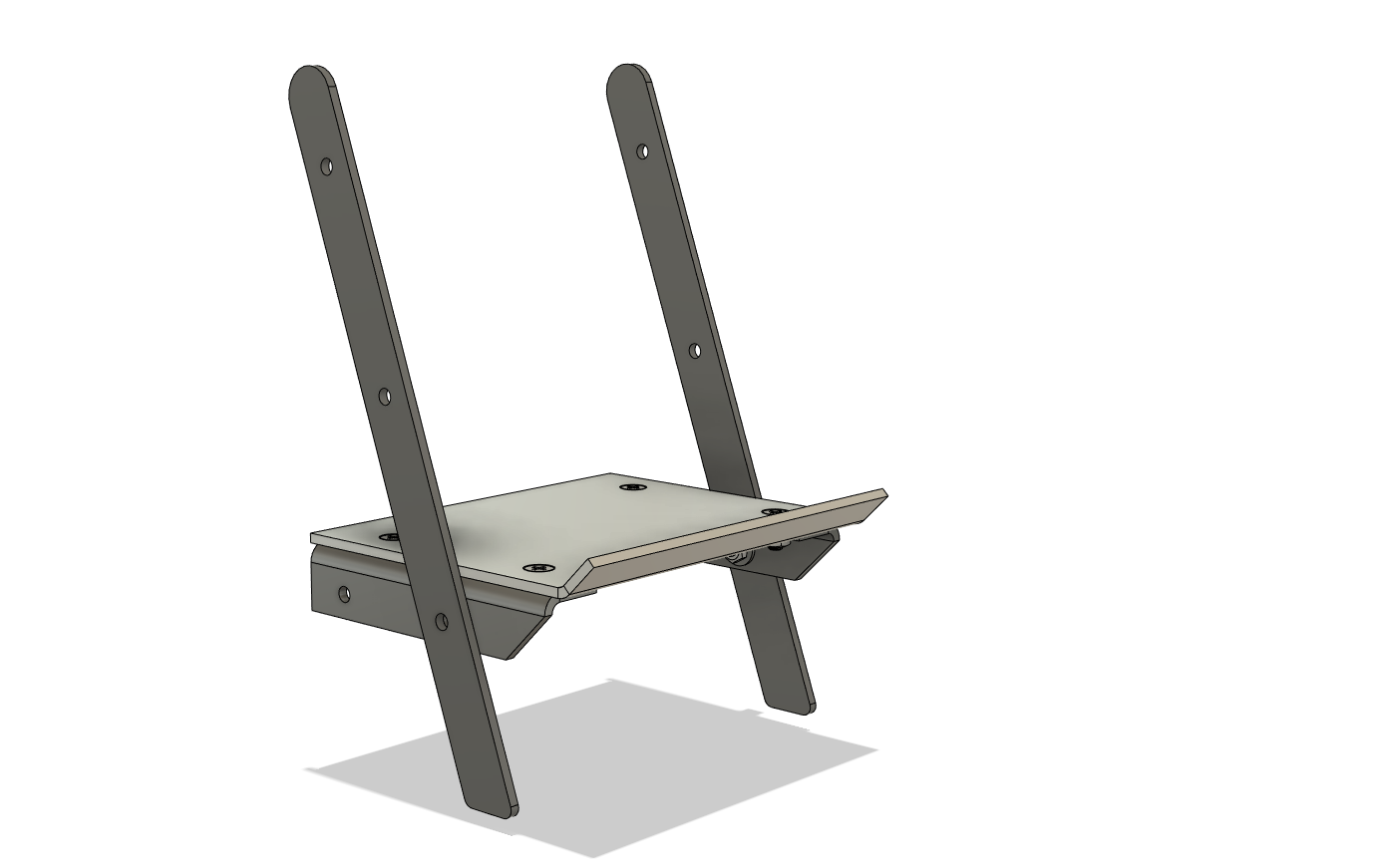 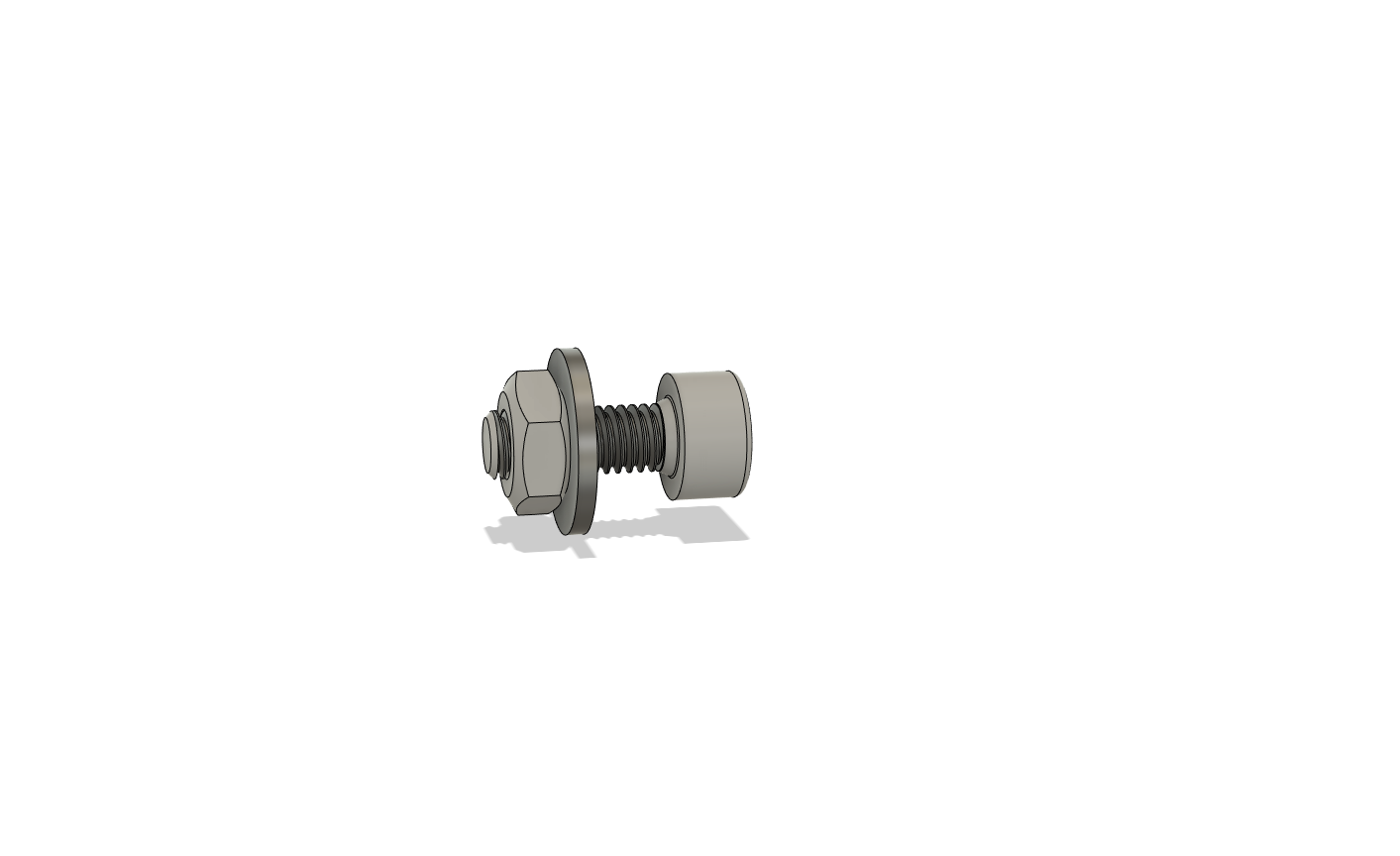 Csavarozzuk oda a bal- és jobboldali rövid alkatrészeket.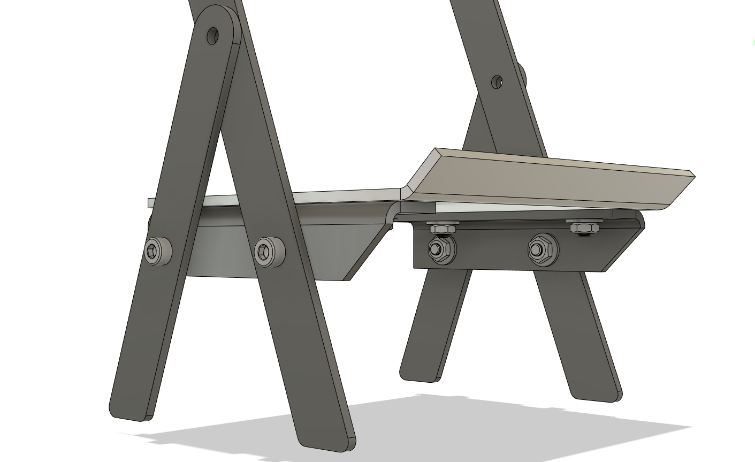 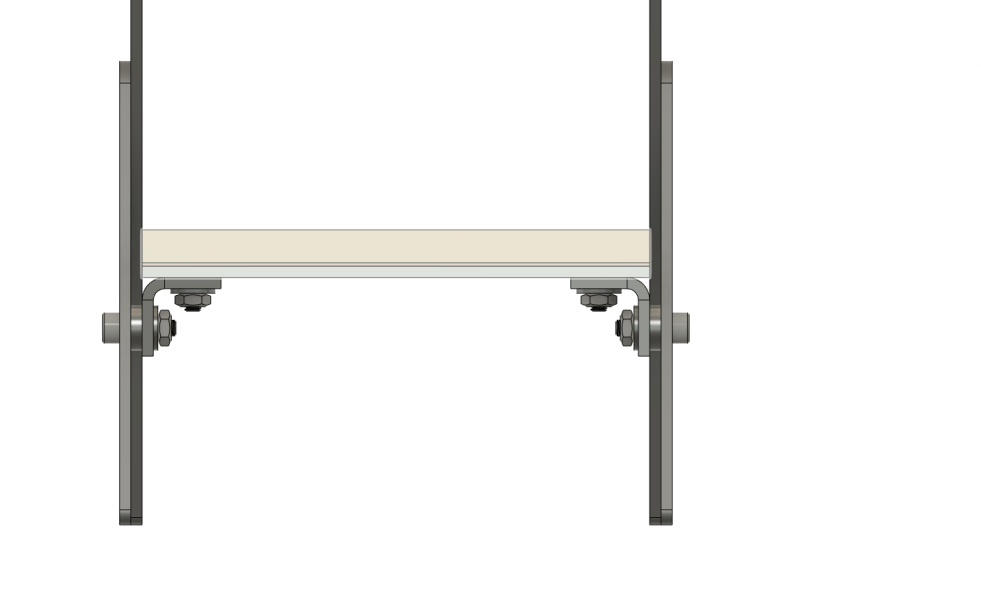 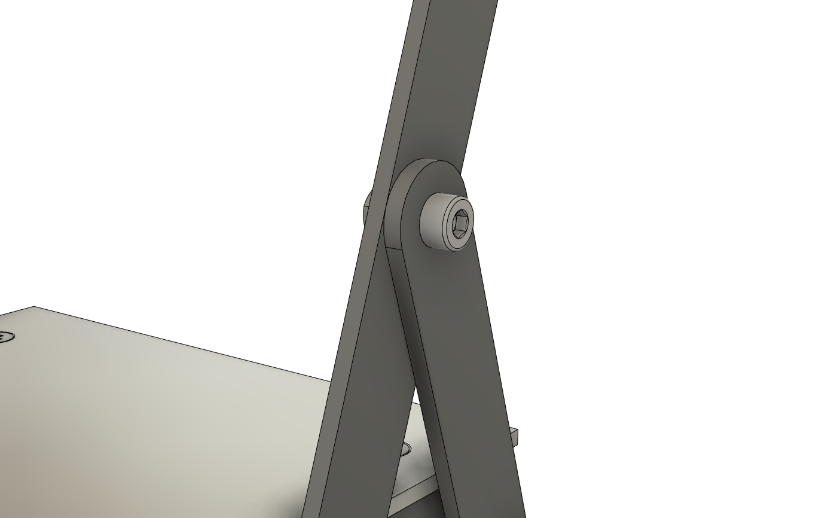 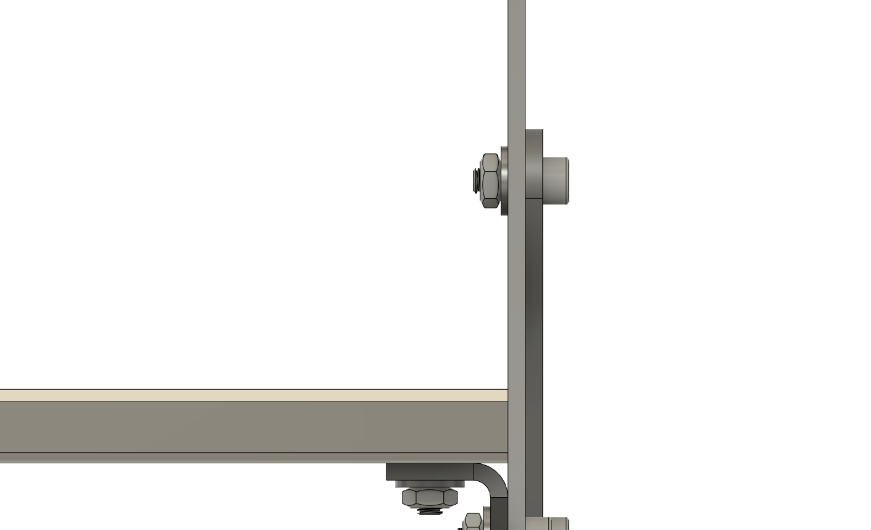 Rögzítsük a támlát csavarral a hosszú alkatrészeken.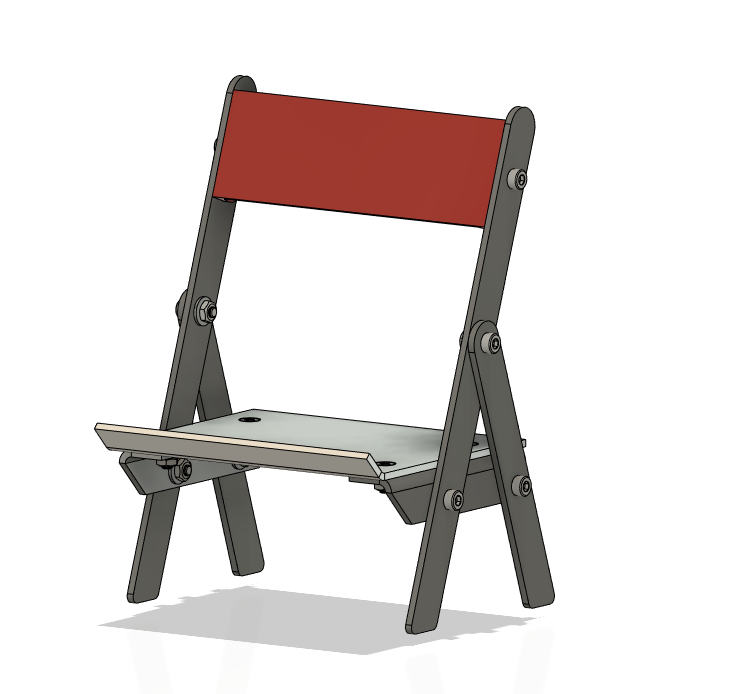 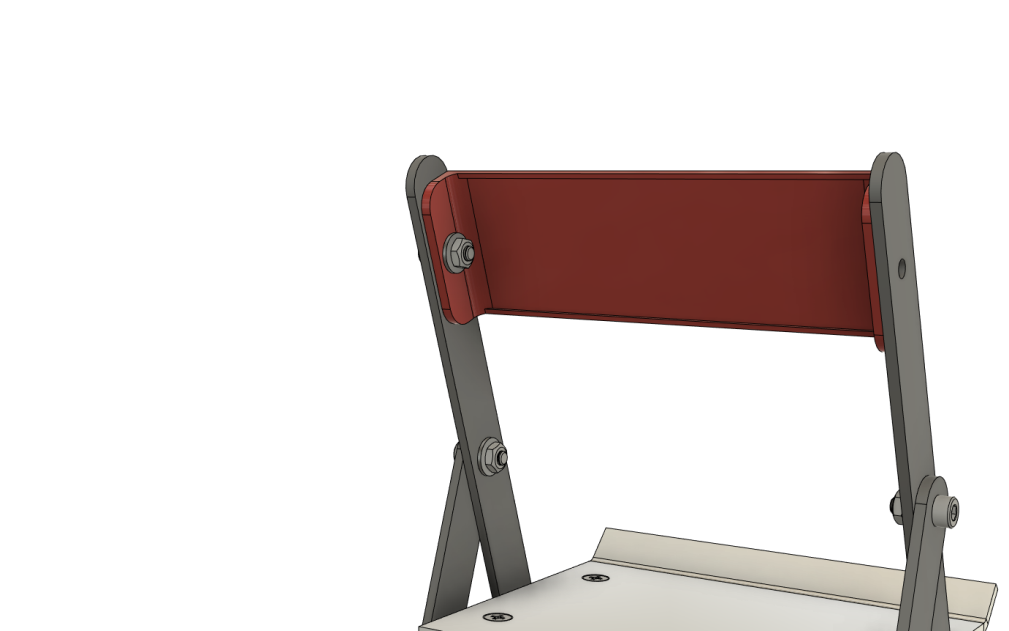 